MANUÁL – PROBLEMATICKÉ PODNETY – 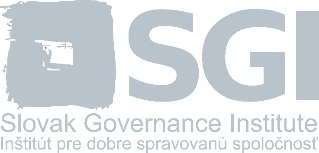 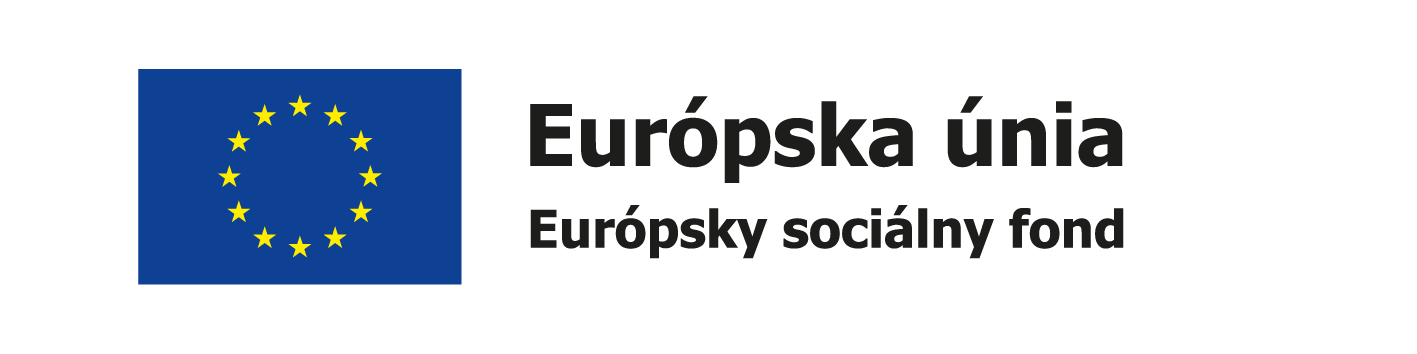 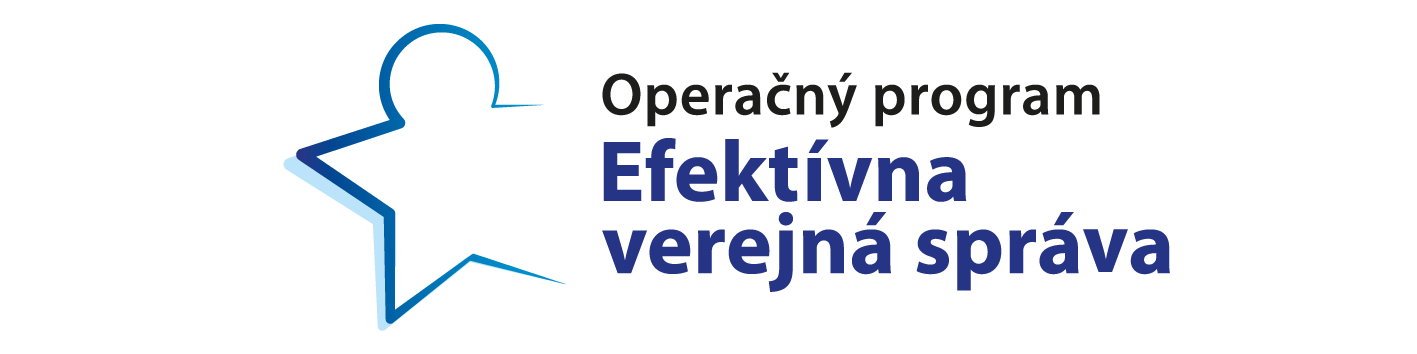 Tento materiál je výstupom projektu Participácia, informovanosť a tvorba verejných politík na úrovni samospráv - Odkaz pre starostu 2.0. Tento projekt je podporený z Európskeho sociálneho fondu cez operačný program Efektívna verejná správa.ÚVODSamosprávy dostávajú prostredníctvom Odkazu pre starostu rôznorodé podnety. Rozhodli sme sa bližšie sa pozrieť na podnety, ktoré sú obsahom totožné, ale samosprávy pristupujú k ich riešeniu odlišne a s rôznymi výsledkami. Cieľom je predstavenie najlepšej praxe, ktorá môže poslúžiť ako inšpirácia pre postupy práve vo vašom meste či obci.Za účelom vytipovania konkrétnych problematických oblastí boli oslovení administrátori a administrátorky portálu. Rovnako sme oslovili aj niektoré samosprávy, ktoré v rámci novej formy kategorizácie mali možnosť označiť typy podnetov, ktoré sa im na základe doterajších skúseností javia ako problematické.V kombinácii odpovedí od administrátorského tímu a samospráv vzniklo 6 tém, a to: parkovanie, výtlky, čierne skládky, rušenie nočného pokoja, autovraky,kosenie.Všetky boli najskôr predmetom analýz a následne na ich základe boli vytvorené samostatné manuály, vrátane toho, ktorý práve držíte v rukách.Obsahuje všetky základné informácie slúžiace k efektívnejšiemu riešeniu podnetov týkajúcich sa rušenia nočného kľudu a zároveň vyjasňuje zákonné postupy, ktoré môžu zlepšiť existujúcu situáciu. Z každoročných analýz kategórií podnetov zaznamenaných na portáli Odkaz pre starostu vyplýva, že počet ako aj podiel podnetov zameraných na problematiku kosenia postupne od roku 2011 rástol. V roku 2018 dosiahol hodnotu 112 podnetov a tvoril necelé percento zo všetkých podnetov. Úspešnosť riešenia podnetov týkajúcich sa nepokosenej trávy bola však v porovnaní s inými kategóriami dlhodobo nadpriemerná. V každom sledovanom roku po 2012 bol podiel vyriešených podnetov v tejto kategórií vyšší ako celkový podiel všetkých vyriešených podnetov Téma ekológie a s ňou spojená adaptácia samospráv na klimatické zmeny však naberá na význame. Aj vzhľadom na súvisiace debaty o vhodnosti kosenia trávnatých plôch v intravilánoch je teda kategória podnetov zameraných na nepokosenú trávu relevantným predmetom skúmania. Na problematickosť týchto podnetov zároveň upozornili aj samotné samosprávy.Nahlasovanie podnetov cez Odkaz pre starostu však často vedie k želaným výsledkom. V komunikácii pri zadávaní podnetov žiadame predovšetkým jasnú a prehľadnú formuláciu problému, ktorý spočíva primárne v opise zdroja hluku, frekvencie hluku, prípadne zároveň, aké riešenie danej situácie navrhujú. Manuál má slúžiť rozobratiu konkrétnych situácií, ktoré pri podnetoch z kategórie môžu nastať. Každá z týchto situácií bude vysvetlená na konkrétnom príklade viazanom na daný problém. Nahlasovatelia/nahlasovateľky podnetovObčania môžu nahlasovať podnety týkajúce sa nepokosených plôch priamo samospráve, alebo cez portál Odkaz pre starostu. V prípade, ak sa jedná o pozemok vo vlastníctve či správe mesta/obce, nevyhovujúca situáciu by mala byť obratom vyriešená. Ak sa ale jedná o pozemok v súkromnom vlastníctve proces je komplikovanejší a je potrebná obhliadka zodpovednými zamestnancami úradu. Tí určia ďalší postup.Podnet by mal obsahovať informácie týkajúce sa lokality, presnej identifikácie problému a ak je daný problém naliehavý, zdôvodnenie prečo. Vyhotovená fotografia, by mala čo najlepšie zobrazovať existujúcu situáciu – k podnetu možno priradiť aj väčší počet záberov. V prípade, ak podľa občanov hrozí z dôvodu neudržiavania plôch nejaké riziko, je vhodné, aby to priamo pomenovali v podnete (viď príklady v obrázkoch č. 1 a č. 2)Obrázok č. 1: Nahlásenie podnetu s naznačením rizika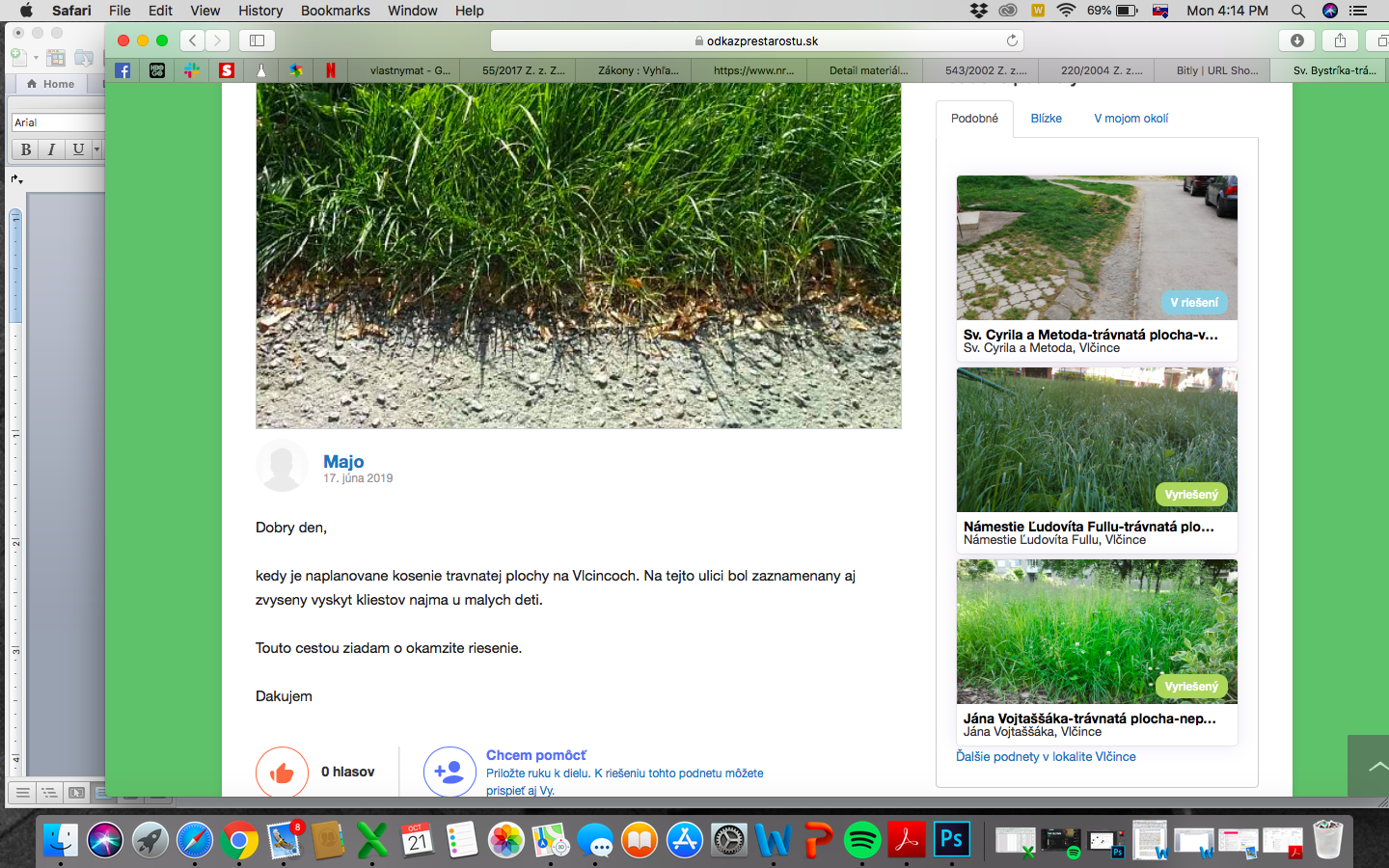 Obrázok č. 2: Nahlásenie podnetu s naznačením rizika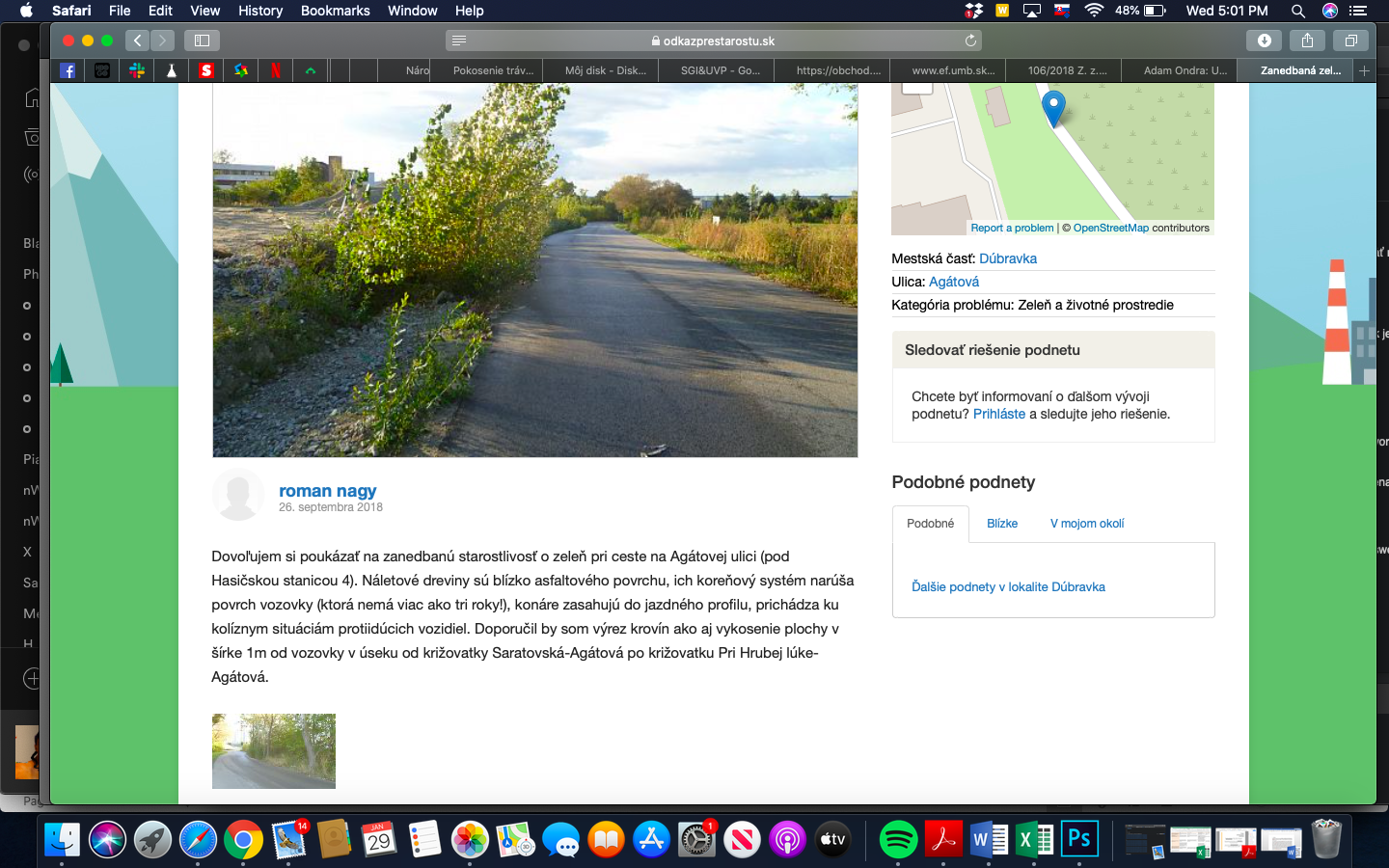 Medzi riziká možno zaradiť aj premnoženie invazívnych rastlín. V prípade, ak na nich užívateľ narazí je vhodné okrem priloženia fotografie/fotografií aj uviesť presný druh (viď obrázok č. 3).Obrázok č. 3: Invazívne rastliny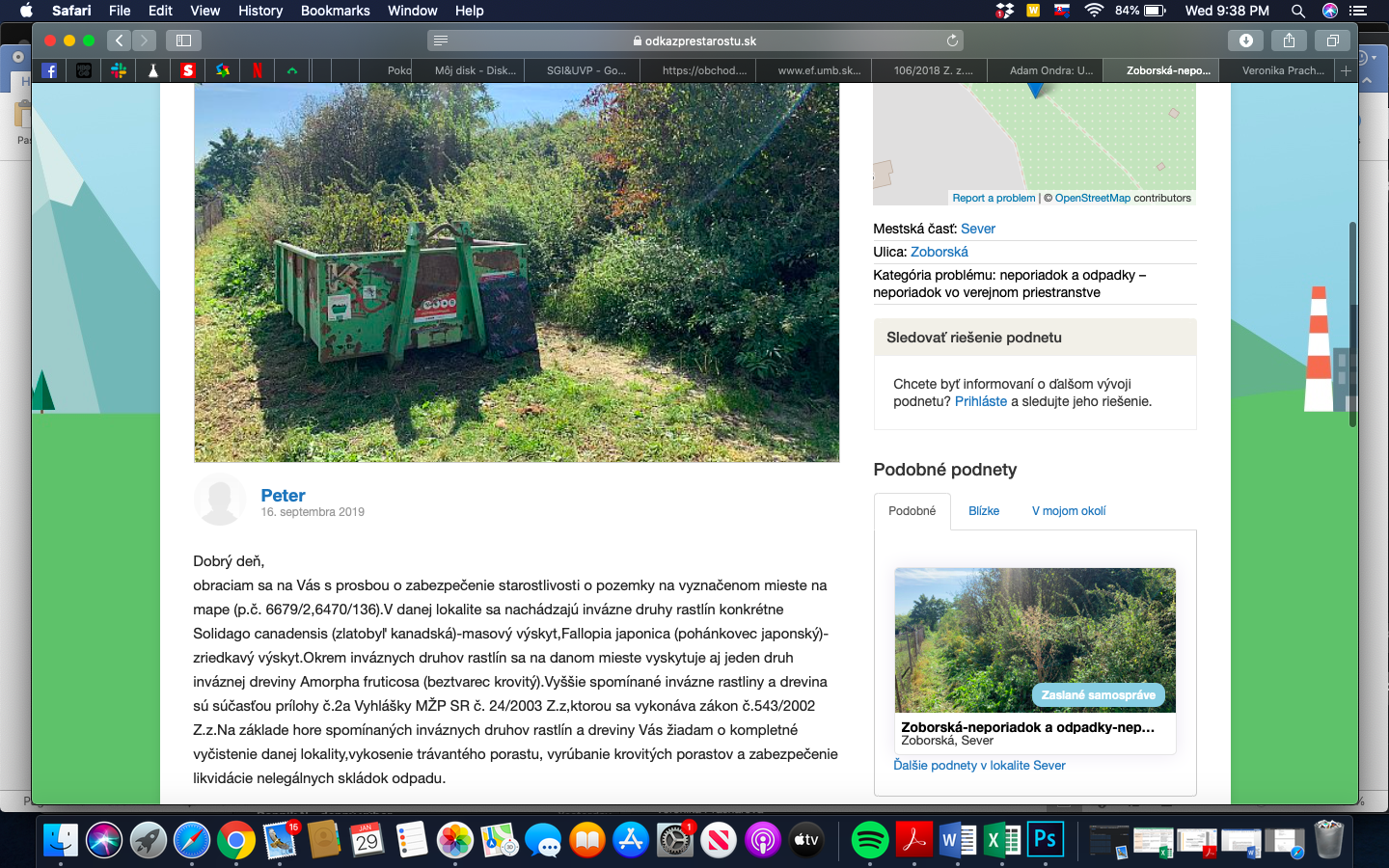 Niekedy samotní nahlasovatelia podnetov radia samosprávam ako majú postupovať – napríklad v prípade odstraňovania invazívnych rastlín.Obrázok č. 4: Nahlásenie podnetu s naznačením riešenia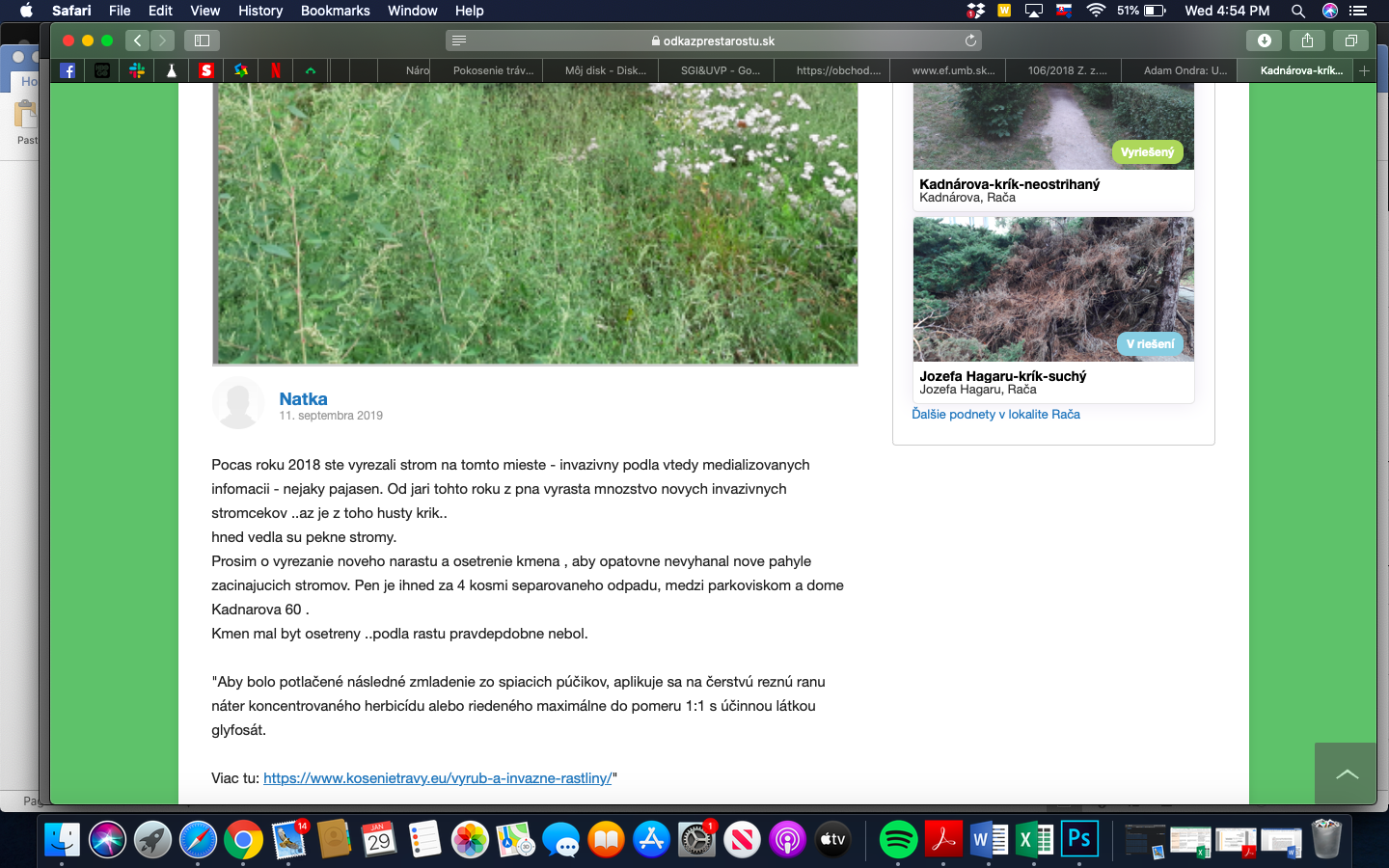 Keď sa zameriame na problém znečistených chodníkov po kosbe samotné samosprávy  odporúčajú, aby ich verejnosť priamo kontaktovala. Odporúčania pre samosprávy Po obdŕžaní podnetu odporúčame samospráve zareagovať minimálne informáciou, kto bude mať vybavenie veci na starosti (viď príklad v obrázku č. 5).Obrázok č. 5: Reakcia od samosprávy 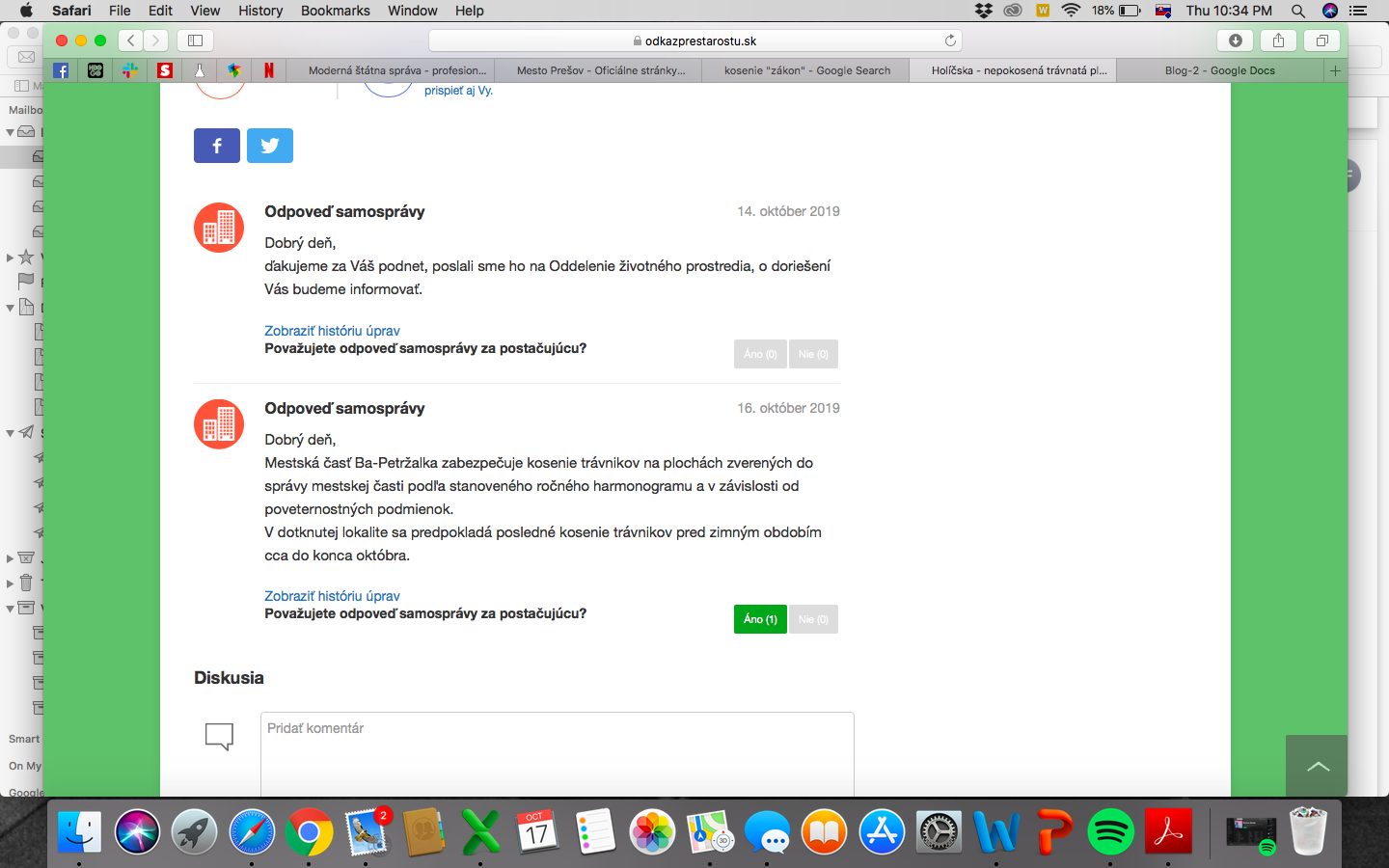 Ak samospráve nepostačuje opis podnetu od nahlasovateľa, je vhodné uskutočniť osobnú obhliadku priestranstva a identifikovať existujúci stav. Ak je stav nevyhovujúci, rozlišuje sa presný postup podľa vlastníka pozemku:V prípade, ak ide o súkromnú osobu, vec by sa mala riešiť výzvou za účasti mestskej polície (vychádzajúc zo Zákona o ochrane a využívaní poľnohospodárskej pôdy). Následne, ak výzva nezaberie a majiteľ pozemok nepokosí, môže sa pristúpiť k vyrubeniu blokovej pokuty až do výšky 330 eur. O uvedenom postupe i vývoji situácie je potrebné informovať aj nahlasovateľa, resp. nahlasovateľku podnetu.Ak ide o  mesto či verejný subjekt, je potrebné urýchlene vykonať nápravu a o postupe a vývoji situácie taktiež informovať verejnosť prostredníctvom portálu Odkaz pre starostu. Pokiaľ sa situácia vyrieši zásahom samosprávy, je v prípade pokosenia, resp. upratania priestoru po vykonaní kosenia vhodné zdokladovať výsledok (fotografie) (viď obrázok č. 6) a v prípade potreby vysvetliť zdržanie (viď obrázok č. 7). Obrázok č. 6: Podnet a odpoveď od samosprávy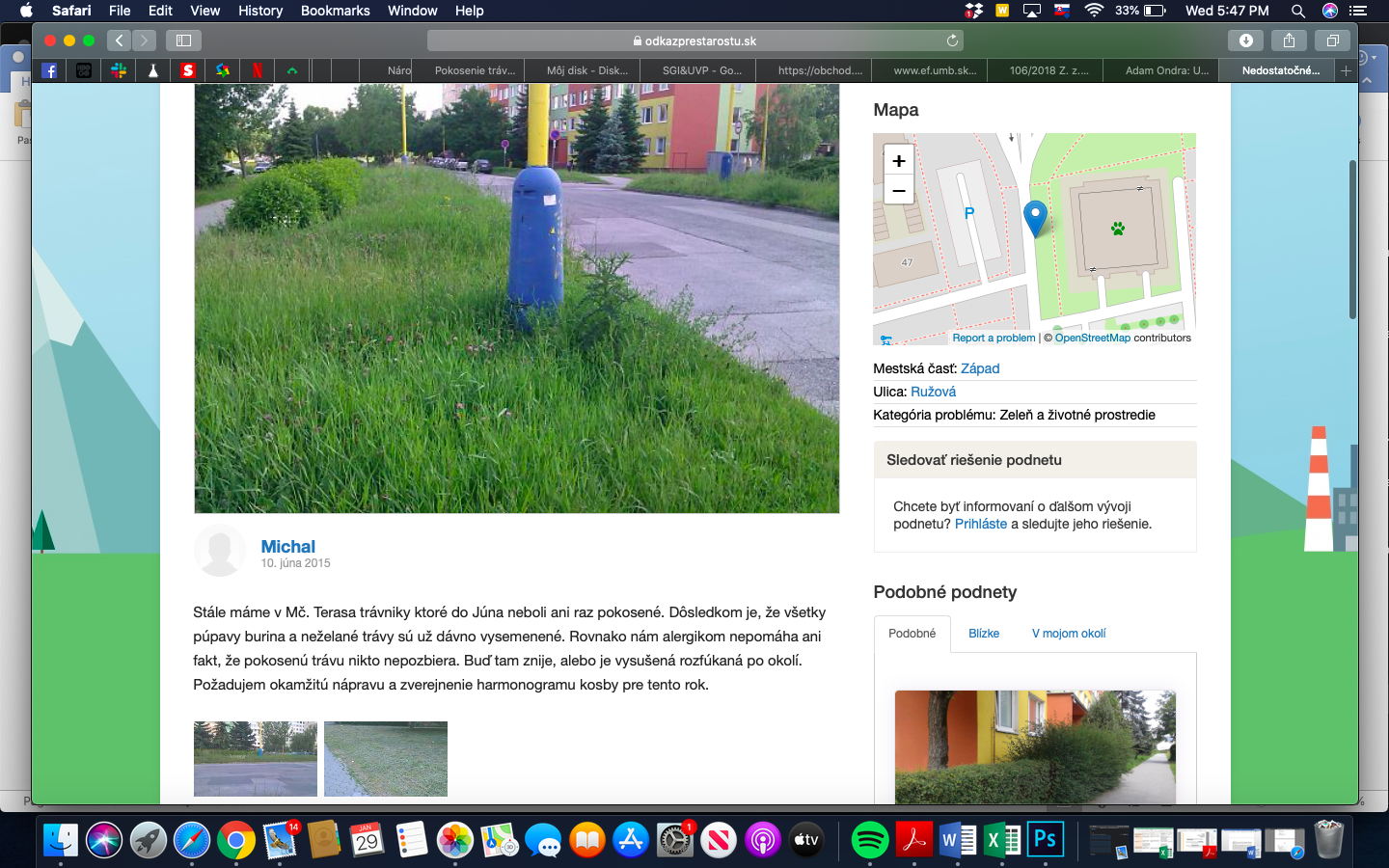 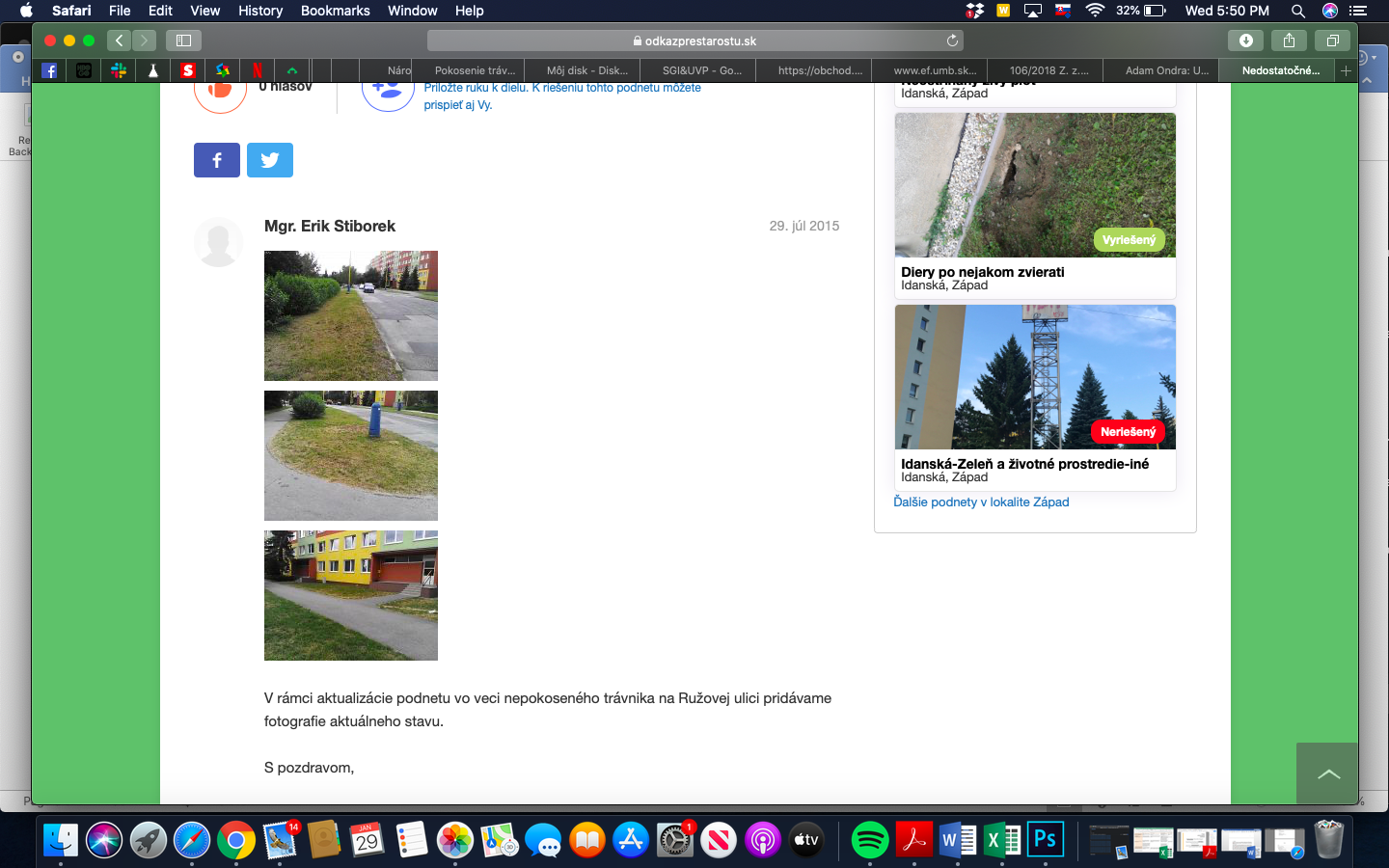 Obrázok č. 7: Nemožnosť kosby kvôli nevhodným poveternostným podmienkam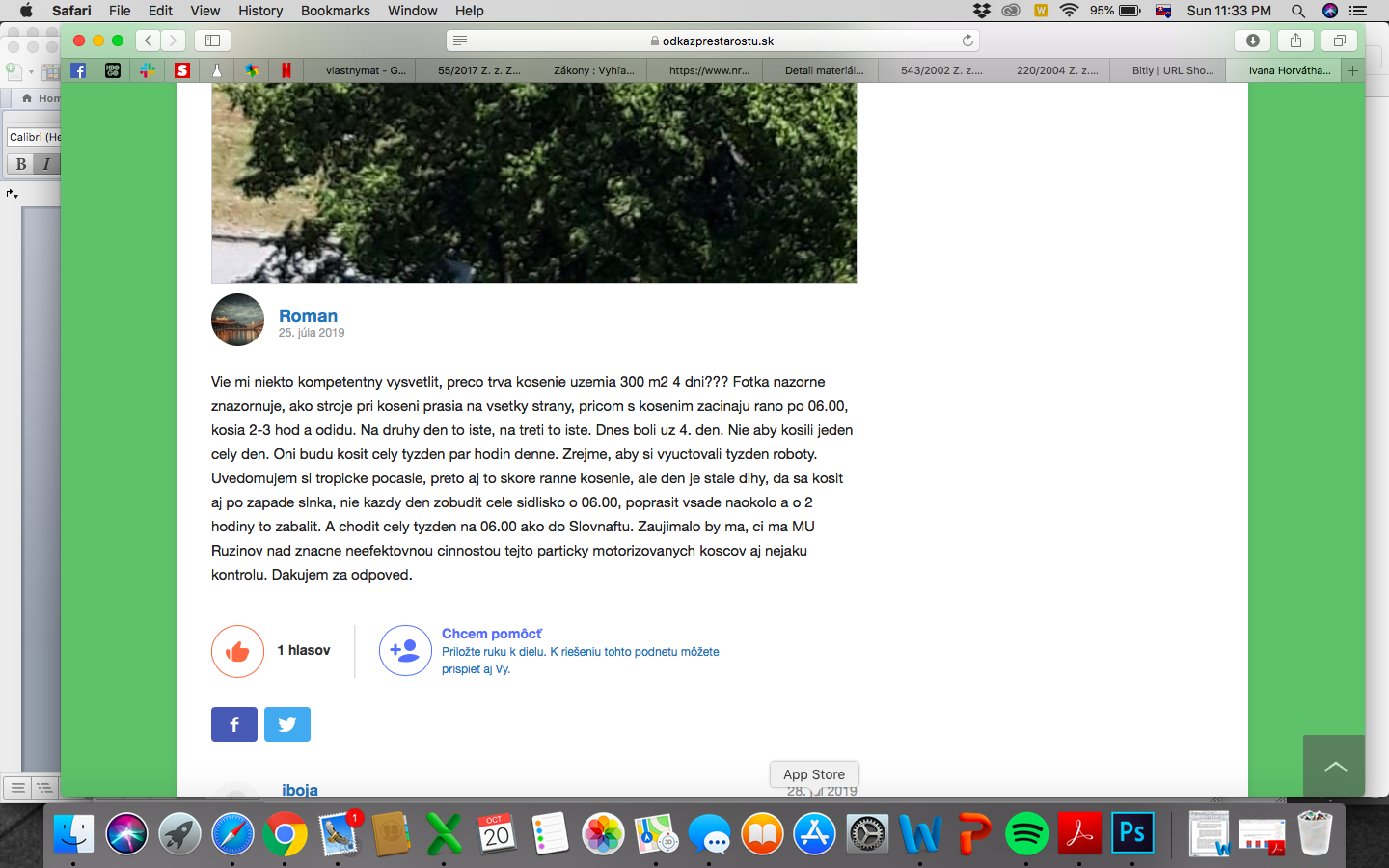 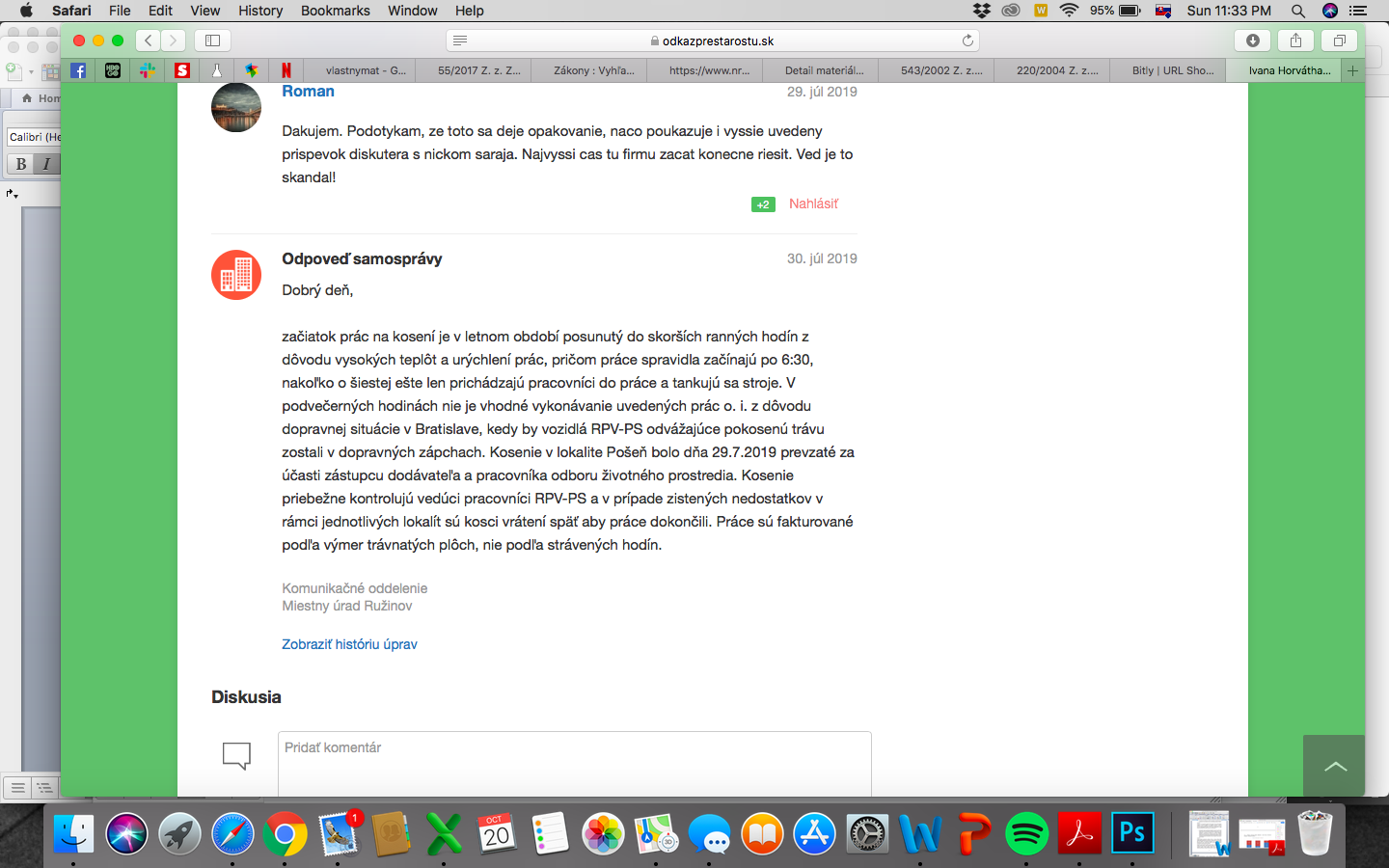 Za zváženie stojí aj zaradenie lokality do harmonogramu kosenia s presne stanoveným časom pre túto činnosť. V budúcnosti by to mohlo viesť k zamedzeniu opakovaných podnetov. V prípade, ak sa v harmonograme už daná lokalita nachádza je vhodné, aby samospráva vo svojej odpovedi uviedla aj dokument. V niektorých prípadoch si túto informáciu žiadajú aj samotní nahlasovatelia priamo vo svojom podnete (viď obrázok č. 6). Ak kosenie nie je možné, je rovnako žiadúce vysvetliť situáciu. Často je hlavným dôvodom skutočnosť, že pozemok nie je vo vlastníctve alebo v správe samosprávy. Je potrebné, aby sa o tom urýchlene informoval nahlasovateľ (viď príklad v obrázku č. 8).Obrázok č. 8: Vysvetlenie situácie 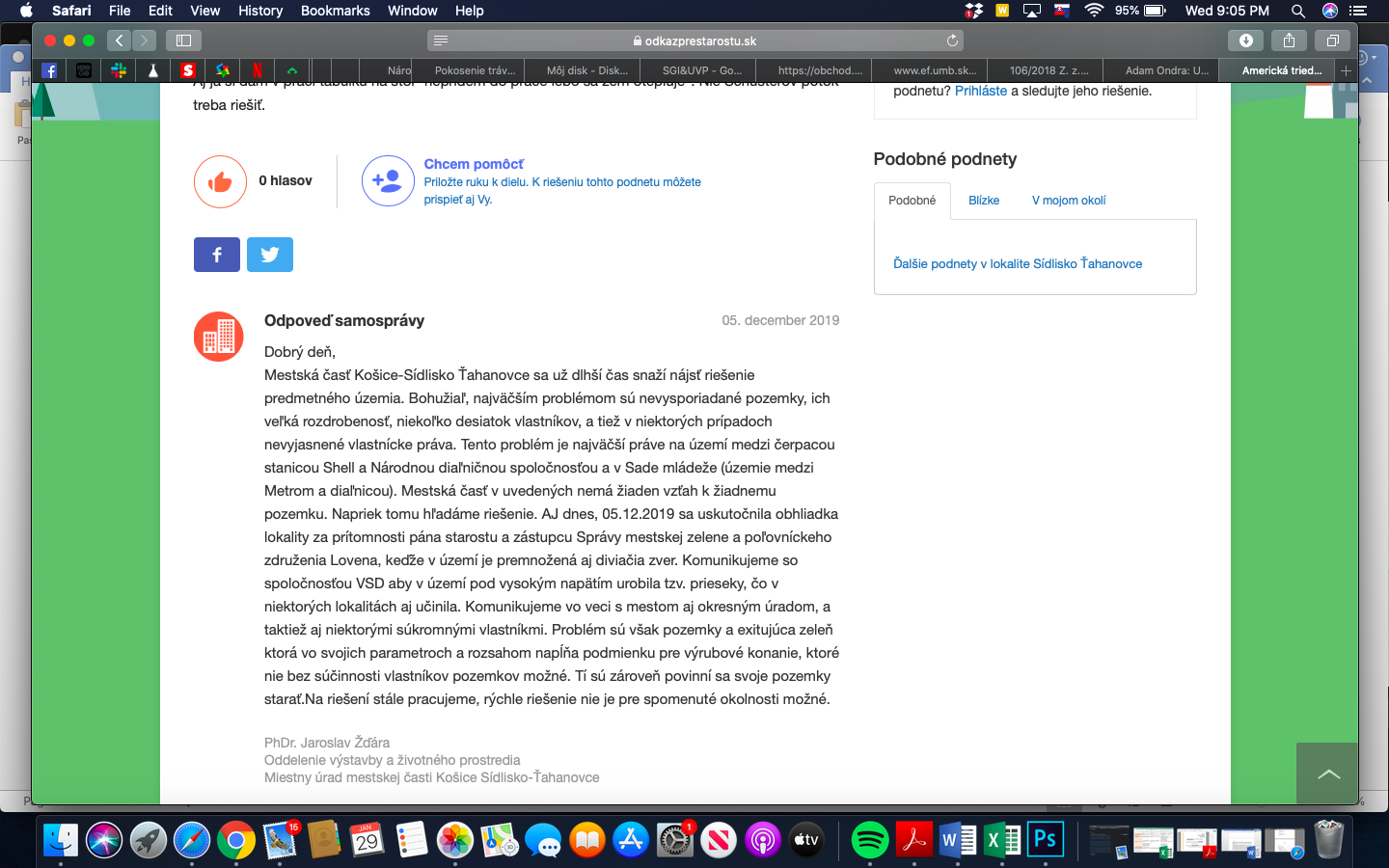 